乘车路线北京火车站：乘地铁2号线—西直门下车转乘4号线—动物园站下车，D口出站（西南出口），往西步行即到。北京西站：乘地铁9号线—白石桥南站下车转乘4号线—动物园站下车，D口出站（西南出口），往西步行即到。首都机场：乘机场快线—东直门下车转乘2号线—西直门下车转乘4号线—动物园站下车，D口出站（西南出口），往西步行即到。北京南站：乘地铁4号线—到动物园站下车，D口出站（西南出口），往西步行即到。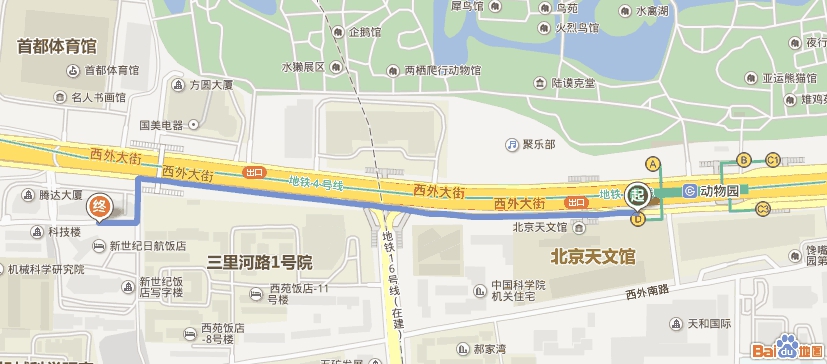 